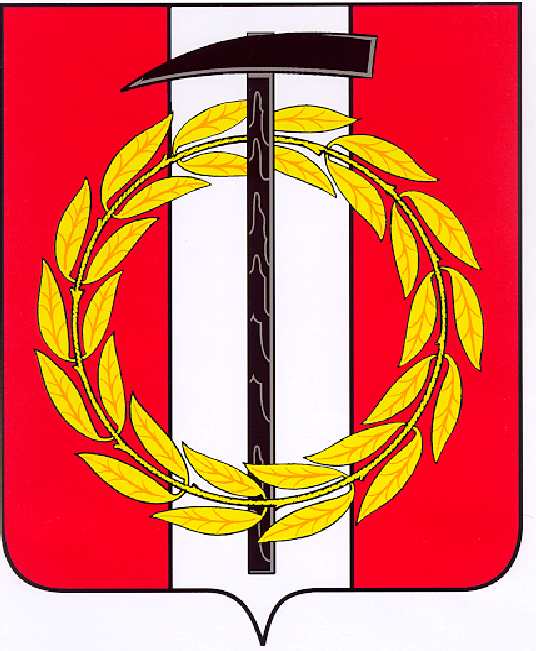 Собрание депутатов Копейского городского округаЧелябинской области                                                          РЕШЕНИЕ      27.09.2017           411от _______________№_____О внесении изменений в решениеСобрания депутатов Копейского городского округа от 30.09.2015г. №9 «Об образовании постоянных комиссий Собрания депутатов Копейского городского округа пятого созыва»      В соответствии с решением территориальной избирательной комиссии города Копейска от 11 сентября 2017 года №56/438-4 «Об установлении общих результатов дополнительных выборов депутатов Собрания депутатов Копейского городского округа», решением постоянной комиссии по организационным, правовым и общественно-политическим вопросам от 26 сентября 2017 года №8,  руководствуясь Положением о постоянных комиссиях, утвержденным решением Собрания депутатов Копейского городского округа от 31.03.2010 №13 Собрание депутатов Копейского городского округа Челябинской областиРЕШАЕТ:   1. Ввести Яшукова Виктора Ивановича, депутата от избирательного округа №14, в состав постоянной комиссии по социальной и молодежной политике и в состав постоянной комиссии по вопросам городского хозяйства и землепользования.   2. Ввести Жаднова Григория Михайловича, депутата от избирательного округа №23, в состав постоянной комиссии по организационным, правовым и общественно-политическим вопросам и в состав постоянной комиссии по экономической, бюджетной и налоговой политике.   3. Считать избранным заместителем председателя постоянной комиссии по организационным, правовым и общественно-политическим вопросам Сумина Дмитрия Васильевича, депутата от избирательного округа №10.   4. Настоящее решение вступает в силу со дня его принятия.Председатель Собрания депутатовКопейского городского округа                                                      В.П. Емельянов